HOMECOMING 2011StumbleUpon SC“Discover the Best of Southwestern College”The purpose of SC Homecoming is to promote a renewed spirit of Southwestern College, as well as to welcome SC alumni back to campus. The week is full of exciting activities that focus on building strong tradition and bonds with classmates (past, current and future) and the SC community.MEMO:			To all Southwestern College Campus GroupsFROM:			Southwestern College Homecoming Committee	SUBJECT:	Homecoming Theme, Registration Dates and Deadlines, Calendar of Events, Rules and Regulations, Points and Scoring System, Activity CoordinatorsEVENT THEME:		 StumbleUpon SC “Discover the Best of Southwestern College”EVENT DATE:		October 2 – October 9 2011QUESTIONS:	If you or your group has any questions concerning the Homecoming activities, please feel free to contact Brandon Hessing in the Office of Campus Life at 229-6181.Ariel Prevett 	Student Foundation VP of Traditions: Oversees all Homecoming Traditions.			Kevin Rodgers		Builder Olympics & Bonfire						Erin Morton		Dodge Ball & Spirit Competition			Morgan Constantine	 Dessert Dish Competition & Logan Mize ConcertJoshua Hall		Builder Billboards & The Bonfire				Sarah Hallinan		Coronation/Homecoming Royalty  	Homecoming Committee - Advisor Lai-L Clemons		Campus Life Director			Susan Lowe 		SC Alumni Programs Representative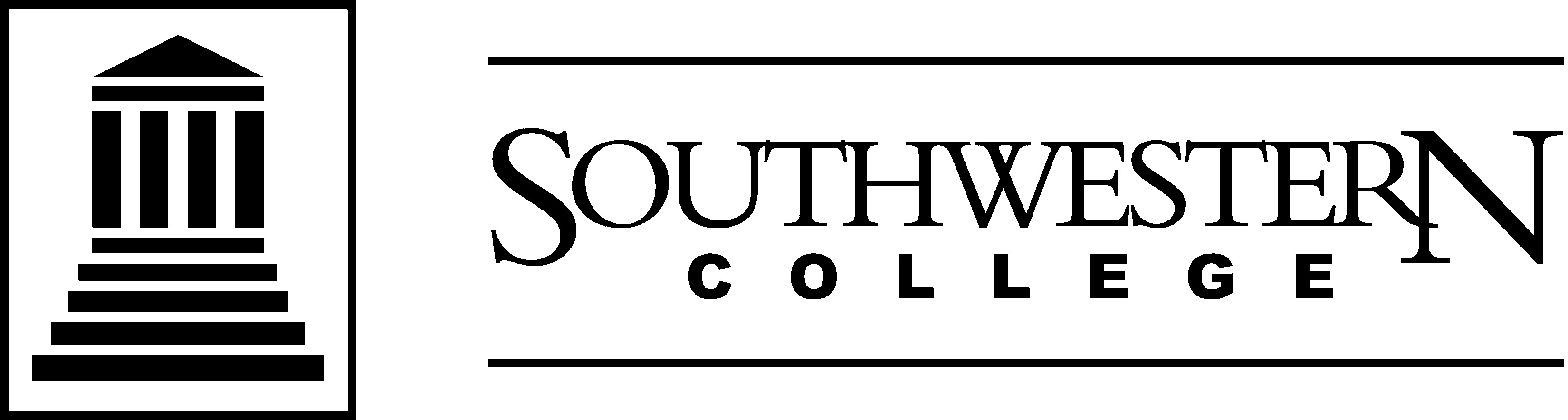 2011 HOMECOMING SCHEDULESunday, October 2:Billboard Pick Up				12:00 pm			Campus Life Office 	Numana Swipe	  4:00 pm			Roy L. Smith                                                                                                                      CafeteriaMonday, October 3:Dodge Ball Tournament*			  9:30 pm			Stewart Field House                 			Tuesday, October 4:Volleyball Game (Paint the Fans)		  7:00 pm			Stewart Field House	Wednesday, October 5:SC Dessert Dish Competition*		12:00 pm			Java JinxMen & Women’s Soccer Games		  5:00 pm			Jantz StadiumDodge Ball Finals*/Spirit Competition*	10:00 pm			Stewart Field HouseThursday, October 6:Builder Billboards Judging*			  3:00 pm			Warren StreetVolleyball Game				  7:00 pm			Stewart Field HouseThe Skin of Our Teeth			  7:30 pm			Richardson HallBuilder Olympics*				  9:30 pm			Jantz Stadium	 Friday, October 7:Career Fair w/ Builder Floats			11:00 am			Java JinxMen & Women’s Soccer Games		  6:00 pm			Jantz StadiumThe Skin of Our Teeth			  8:00 pm			Richardson Hall(Pre-performance Tribute)The Bonfire					  9:30 pm			Soccer FieldSaturday, October 8:Homecoming Parade*				  9:30 am	           		Main Street, WinfieldHomecoming Picnic	11:00 am			Stewart Field HouseOutreach Worship Service	11:15am			Roy L. Smith Student 					Center (South Patio)Football Game		  		  1:30 pm			Jantz StadiumCoronation (Queen and King)*		  2:30 pm			Jantz StadiumKaleidoscope (Richardson Dedication)	  8:00 pm			Richardson HallSunday, October 9:125th Celebration Worship Service (Grace)	10:50 am			Richardson HallThe Skin of Our Teeth			  3:00 pm			Richardson Hall* Denotes “official” Homecoming activities included in the Sweepstakes Competition.     These are the activities that student groups MUST register for to participate, as well as those involving the Sweepstakes Competition.   StumbleUpon SC “Discovering the Best of Southwestern College”It was a monumental task, taking a remote, pasture-grass covered hill on the northeast outskirts of a tiny Kansas town and deciding, “Here we will build a college.” Education was a priority to these stalwarts of the Methodist Episcopal Church, though. In 1885, the Southwest Kansas Conference College was born. By 1909, its name had become Southwestern College, as we know it today.Today the reach of Southwestern College has spread around the world. We come to the finale of our 125th anniversary with dedication of newly reconstructed Richardson Hall.  We are challenging you to see; with all of the new discoveries going on around campus what would you StumbleUpon?REGISTRATION PROCESSThere are a number of activities planned throughout the week. The list of activities includes: Coronation, Builder Billboards, Builder Dodge Ball, Spirit Competition, Builder Olympics, Parade and more.  (Groups may choose to participate in all activities, or they may opt to choose specific activities).  The Homecoming Packet must be completed and emailed to Student.Foundation@sckans.edu by Friday, September 23rd, by 5:00 p.m.  There will be NO EXCEPTIONS FOR LATE ENTRIES!  Entry forms may also be turned in to Lai-L Clemons, Brandon Hessing or Sarah Hallinan in the Office of Campus Life (229-6168).HOMECOMING SWEEPSTAKES TROPHY COMPETITIONHomecoming Sweepstakes is a timed honored tradition of Southwestern College hosted by The Office of Campus Life.  Student Foundation plans and organizes the events, and Student Government Association provides participating teams with financial means to participate (by request).  Any group submitting entry forms for ALL Homecoming activities designated below will be able to compete for the Homecoming Sweepstakes Trophy.  Groups will place 1st, 2nd, 3rd, or 4th places and will win the following prizes in the Sweepstakes Trophy competition:1st Place:  $100 and the Sweepstakes Trophy (This trophy will stay in the Campus Life office trophy case).2nd Place:  $753rd Place:  $504th Place:  $25Sweepstakes Events:Coronation						Builder Dodge BallBuilder Billboards					Builder OlympicsHomecoming Parade					StumbleUpon SC Spirit CompetitionSC Dessert Dish Competition						 					SWEEPSTAKES ENTRIESIf a group wishes to not enter all activities, but a select few, the group will still be allowed to compete in the Homecoming Activities. However, groups are encouraged to participate in all Homecoming activities.  If a group is not competing for the Sweepstakes Trophy Competition, groups must still register for each activity they wish to participate in.PARTICIPANT ELIGIBILITYAny groups where all members are currently enrolled SC undergraduate students or full time on campus masters students are eligible to participate in Homecoming events.  Groups do not need to be registered student organizations to participate.  For example, residence hall floors, ministry groups, etc. are considered non-registered groups. SPECIAL EVENTS(These events may not be part of the sweepstakes but should be high on your radar)Numana Swipe: On October 2nd, Service Learning Southwestern has created an opportunity for our campus to be a part of Numana Swipe.  A state-wide campus/community Numana packaging event in celebration of the United Nations World Food Day, October 16, 2011. 16 colleges, universities, and junior colleges from across the state are taking part of this life-changing event.  The food that will be packaged on the 2nd will go to residents of the Horn of Africa who are in desperate need for food aid in light of the recent famine.  Come be a part in making a difference in the world.  The event will begin at 4pm in Roy L. Smith Cafeteria.Southwestern Athletics: Catch all of the home sports action the week of homecoming as the moundbuilders host not 1, not 2, but 5 different home games this week. Volleyball will be competing on 10/4 & 10/6 @ 7pm in Stewart Field House, while Men and Women’s Soccer will competing in Jantz Stadium on 10/5 (@5pm) & 10/7 (@6pm). Lastly the Homecoming Football game 10/8 will have its kick off at 1:30pm.The Skin of Our Teeth: Written by Thornton Wilder, and brought to you by SC’s Theatre department in the brand new Richardson Auditorium. The Skin of Our Teeth reflects the history of humankind and their strengths and challenges to survive and succeed, and will be reflected in a production with cast and designers and crews from across the history of Campus Players and the SC Theatre Department. Campus Player alumni who would like to be involved on stage, backstage, or in supporting this historical performance are invited to contact Roger Moon at roger.moon@sckans.edu or at (620) 221-6770. Theatre tickets are $8 for adults and $4 for youth through college. For tickets call (620) 221-7720. Show times are 10/6 & 10/7 @ 7:30pm & 10/9 @ 3pmHomecoming Bonfire w/ Live Performance by Logan Mize: With the bonfire being a tradition of SC’s homecoming events this year will have a extra level added, Student Foundations will be bringing in Logan Mize to perform during the bonfire. Logan Mize is from Clearwater Kansas a rising star on the country scene. Logan left school his junior year to peruse his music career, and has since been working hard establishing himself as a writer and artist. He is signed with Big Yellow Dog Music and is climbing his way up the country music scene. Logan will be performing acoustically at the bonfire. Kaleidoscope (Richardson Dedication): Come join Southwester’s Music department as they present the annual Kaleidoscope concert.  This year performing arts will take time to officially dedicate Richardson Auditorium.  Kaleidoscope should be something for everyone with special features, including alumni joining South Kansas Symphony and A Cappella Choir. Donations will be accepted. RECEPTION w/Jazz Band will follow.125th Celebration Worship Service w/ Grace United Methodist: Richardson Performing Arts Center (auditorium.) The service with Grace UMC will feature Rev. John Martin ’70 and Bishop Dick Wilke, (Bishop in residence at Southwestern College) and will include a memorial to deceased SC alumni from Sept. 1, 2010 to Aug. 31, 2011. A Cappella Choir alumnus will be invited to participate in singing “Beautiful Savior”.Coronation (Homecoming Queen and King)presented by SGAREGISTRATION DUE:	The nomination forms for Coronation are due Friday, September 23, at 5:00 p.m. to the Office of Campus Life (229-6168) on the first floor of the Student Center.			EVENT DESCRIPTION:	Student Government Association will host Coronation, which is the Homecoming Queen and King competition.  Nominees are selected by each participating organization and the student body will vote to see who is Homecoming Royalty and then vote a second time for their Homecoming Queen and King.  Royalty Court and Winners will be honored at the Bonfire, Parade, and Homecoming Football game.  DATE:			October 7-8,.  	Individuals selected as the Coronation Finalists are required to participate in the following events:			1.	Bonfire, Friday, October 7, at 9:15 p.m. North of the soccer field.			2.	Parade, Saturday, October 8, at 9:30 a.m. (downtown Winfield).			3.	Homecoming Football game at 1:30 p.m. on the football field.NOMINATIONS:		Any group participating in Coronation activities must complete the proper 					registration form.  Each group may only nominate up to TWO individuals 					for the competition (one male and one female candidate). In the event 					that a group is NOT a co-ed group, the group may only nominate one 					individual. For example, an all male fraternity may only 							nominate one man from their organization.  VOTING:	 There are two elections for Homecoming Royalty.  Both elections will take place online.  All eligible and nominated SC candidates will be placed on the online ballot for student body vote on Thursday, September 29 and Friday, September 30. On this date all qualified members of the student body (registered full-time undergraduate SC students) will be able to vote for their top 5 male and female candidates. Votes will be calculated and the top 5 male and top 5 female candidates will be announced on Monday, October 3 via campus e-mail. The final election will be held on Wednesday, October 5 and Thursday, October 6, to determine the King and Queen. The top 5 male and top 5 female candidates will be expected to: Submit a short biography about them, attend the events listed above, and be present at the Coronation ceremony on Saturday, October 8, at 2:30 p.m. during halftime of the Homecoming football game. At this event and during the parade and Bonfire the short biography will be read about each finalist.  At the end of the ceremony, the Homecoming King & Queen will be announced (based upon the votes from the student body vote on October 5th and 6th).  QUALIFICATIONS:		In order for an individual to be nominated as a Homecoming candidate, 					the individual must:			1.	Be a full-time undergraduate enrolled SC student (at least 12 hours).			2.	Have at least a 2.5 cumulative grade point average.			3. 	Have completed at least 24 SC semester hours and have junior status.			4.	Any student who has previously achieved recognition as a Homecoming 					Queen or King winner or finalist is not eligible for nomination.			5.	Nominees serving on the Homecoming Committee will not be allowed to 					participate in the student body vote counting process and/or in the 						planning of Coronation activities.			6. 	Be able to attend the events listed above.SWEEPSTAKES SCORING:		Entering a candidate:						1 male and 1 female		50 points						1 male 				50 points						1 female				50 points			*In order to make the competition fair to all groups participating (co-ed and same 				gender groups) no additional points will be rewarded to Homecoming Coronation 				finalists and/or winners.  Points are only awarded to groups nominating 					QUALIFIED individuals for the competition.Group Name: 													Name of Nominee: 								         King / Queen Nominee											(please circle one)Address: 														Phone: 														Hours Completed: 						 Hours Completed at SC: 				Cumulative GPA: 													College Classification: 						Group Contact Name: 												Address: 														Phone: 															My signature constitutes my consent for the Homecoming Queen and King subcommittee to review and verify the above information and for the release of any biographical information to the public and local media.  I understand that if I am selected Queen/King, I am expected to attend all required Homecoming activities as designated by the Homecoming Committee.Nominee’s Signature						Date* If the nominee is selected as the Queen/King, the individual will be asked to provide a brief biography to the Homecoming Committee to be read at various activities throughout Homecoming.BUILDER BILLBOARDREGISTRATION DUE:	Registration forms for Builder Billboard are due Friday, September 23, at 5:00 p.m. Emailed to Student.Foundation@sckans.edu or brought to the Office of Campus Life (229-6168) on the first floor of the Student Center.	EVENT DESCRIPTION:	The Builder Billboard is large 4’ x 4’ plywood sign that is decorated to support Southwestern College your organization and the homecoming theme, Stumble upon SC “Discovering the best of Southwestern College”  Organizations that register for the Builder Billboard will receive $25 for supplies to decorate their billboard.DATE:	Sunday, October 2nd, the Builder Billboard supplies may be picked up from the Campus Life office.Thursday, October 6th the Spirit Billboard must be completed and ready for judging at 2:00 p.m. Groups may begin setting up at 10:00 am, October 6th. REQUIREMENTS:	Maps of assigned spaces will be available Sunday,      September 26th 12:00 p.m. in the Office of Campus Life (1st floor of the Student Center).1.	The billboard must be completed by 2:00 p.m. (judging will start at 3:00 p.m.)2.	A representative from the organization or group can be present at the time of judging.3. 	The Spirit Billboard must support the homecoming theme.4.	Each organization must confine spirit billboard to its assigned plot of land.5.	All Spirit Billboards will be displayed throughout homecoming week. Everything must be taken down/picked up by 5:00 p.m. on Sunday, October 3rd. If any trash or debris is not removed by this deadline, the organization will be subject to fine.MATERIALS:	$25.00 will be provided to the organization to supplement the cost of materials and ingredientsDISQUALIFICATIONS:	Billboards will be disqualified for each of the following reasons:			1.	Profanity.2.	Use of any design that is racially, sexually, religiously, or otherwise offensive as determined by the contest judges.	SUGGESTIONS:	Rain is probable, so waterproofing your Billboards is advised.Because of possible windy conditions, Billboards must be securely staked in the ground.JUDGING:	Judges for the Spirit Billboard contest will be looking at each entry for the following qualities rates in a scale of 1 to 10 for each category.Requirements/use of space	10 points				Originality				10 points				Color/creativity			10 points				Use of the Homecoming theme	10 points				Craftsmanship/durability		10 points				TOTAL				50 pointsSWEEPSTAKES SCORING: 	Total points received by each group in Spirit Billboards on the above basis will be awarded with the below designated sweepstakes points:				1st Place			100 points				2nd Place			 75 points					3rd Place			 50 points					4th Place			 25 pointsNote: In case two groups tie for a place, for example, 2nd, the points for 2nd	and 3rd places will be added together and divided between the two groups.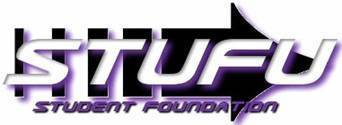 BUILDER DODGE BALLREGISTRATION DUE:	Registration forms for Builder Dodge Ball are due Friday, September 23, at 5:00 p.m. Emailed to Student.Foundation@sckans.edu or brought to the Office of Campus Life (229-6168) on the first floor of the Student Center.	EVENT DESCRIPTION:	Builder Dodge Ball puts organization against organization in a head to head competition.  Each organization will gather seven to ten of its members (or guest) to compete throughout the bracket until one team is left standing.  The event will be held in Stewart Field House.			 DATE:	Monday, October 3rd @ 9:30pm.  Preliminary tournament will be held in Stewart Field House.Wednesday, October 5th @ 10:00 p.m. the semi-finals & Championship round of Builder Dodge Ball will be held in Stewart Field House along with the Spirit Competition.DIVISIONS:	Builder Dodge Ball teams or groups must have at least seven members to participate in the competition and no more than ten players.Builder Dodge Ball promotes Co-ed competition. Therefore, all male and all female groups must invite at least three guests (SC students) of the opposite gender to join their team to participate in competition. All team members and guest students must be full-time SC students who are in good standing at Southwestern College. Each participant may only compete for one group.  NO PERSON MAY BE ON MORE THAN ONE TEAM.  DISQUALIFICAITONS:	Participating groups may be disqualified in the event of:1.	Not following rules assigned by the referees of Builder Dodge Ball.			2.	Unsportsmanlike conduct of any member(s) or participating guest students.			3.	Individuals competing on more than one participating team.4. 	Any team or group not having the appropriate amount of members (seven) to participate in the competition.SWEEPSTAKES SCORING:	 Points received by each team in the various events on the above basis will be 	totaled for each.  Each team that participates in Dodge Ball will receive 50 points towards Homecoming Sweepstakes.  The last two teams in competition will battle for a bonus 50 points for 1st Place & 25 points for 2nd.1st Place			100 points2nd Place			  75 points					All other teams		  50 pointsSTUMBLEUPON SC SPIRIT COMPETITIONREGISTRATION DUE:	Registration forms for the Birthday Bash are due Friday, September 23, at 5:00 p.m. Emailed to Student.Foundation@sckans.edu or brought to the Office of Campus Life (229-6168) on the first floor of the Student Center.  Any music CD must be turned in for review for appropriateness when the registration form is due.  NO LATE ENTRIES WILL BE ACCEPTED.EVENT DESCRIPTION:	The Stumble upon SC/Spirit Competition will be held at the end of the doge ball finals and consist of organizations performing a skit, stomp and/or dance routine to present to the student body.DATE:	The event will be held Wednesday October 5. The event will be held at the Southwestern College Stewart Field House during the Dodge Ball Finale.REQUIREMENTS:		Participating groups must follow the following requirements:			1.	Each group will be allowed only one entry.2.	Each group must provide one person to assist with running their music.  This person is NOT included in the total number of individuals to participate in the event.  			3.	Each entry is required to present a chant, stomp or dance.4.	Each entry is allowed four minutes to complete their performance (including the chant or stomp).5.	Emphasis will be placed on overall creativity, including but not limited to props, costumes, signs, ect. As long as it does not violate any of the provisions listed on this form.6.	Each entry is limited to fifteen participants on the field and/or court during the presentation.  			7.	One microphone and P.A. system will be provided at the location.  A CD 					player will be available for the use of music if needed. 8.	The Builder Spirit Contest Chair reserves the right to cut off the P.A. during any group’s performance which uses racial, sexual, religious or otherwise offensive gestures or language as determined by the contest judges and chair.  WARNINGS:			There will be no pyramids allowed.				There will be no tosses allowed.There will be no props that could potentially damage the gym floor in the competition (i.e. wooden staffs, cleats)Only tennis shoes are allowed on the gym floor, any other types of shoes are likely to scratch the floor.PERFORMANCE:		Participating groups are required to do the following:	(A Chant, Stomp/or Dance that may involve clapping and/or stomping.) 1.	Chants and Stomp must be related to Homecoming theme, and/or Southwestern College. 2.	The Chant, Stomp/or Dance must be in good taste – NO PROFANITY.DISQUALIFICATIONS:	Groups participating in the Builders Spirit Contest will be disqualified for the following reasons:			1. 	The use of racial, sexual, religious or otherwise offensive gestures or 					language as determined by the event Chair and/or judges.			2.	The formation of pyramids and tosses during any portion of the contest.			3.	Changing the original CD entered with the registration form.			4.	Not turning in a CD when submitting the registration form.			5.	Performing for more than the allotted four minutes for each group..JUDGING:			Judging of the Spirit Contest will occur as follows:1.	The judging panel will consist of students and faculty/staff selected by the Homecoming	Committee. 				Points will be awarded to each group as follows, 4 								places will be awarded according to the total score of each group:				Performance:				1.	Group enthusiasm		30 points				2.	Clarity (audibility)		10 points				3.	Degree of difficulty	10 points				4.	SYNCHRONIZATION	25 points				5.	OVERALL CREATIVITY	25 points 				TOTAL				100 pointsSWEEPSTAKES SCORING: 	Total points received by each team in the 									Spirit Contest on the above basis will be awarded with the below 						designated sweepstakes points:				1st Place 			100 points				2nd Place			  75 points				3rd Place			  50 points				4th Place			  25 points				Note: In case two groups tie for a place, for example, 2nd, the points for the 				2nd and 3rd will be added together and divided between the two groups.SC DESSERT COMPETITIONREGISTRATION DUE:	 Registration forms for SC Dessert Competition are due Friday, September 17, at 5:00 p.m. Emailed to Student.Foundation@sckans.edu or brought to the Office of Campus Life (229-6168) on the first floor of the Student Center.	EVENT DESCRIPTION:	SC Dessert Competition is a homecoming battle that challenges each team to use their creativeness to come up with the most unique and delicious dessert. Each organization will be judged on their creativeness and presentation of any kind of dessert they want to make, while at the same time incorporating Southwestern College at the same time..IMPORTANT DATES:	Organizations are to be in Java Jinx with dessert display ready by NOON, Wednesday October 5, 2011 in Java Jinx at 12:15 the judging beginsREQUIREMENTS:	The creation must be a classified as a dessert. The dessert may not be store-bought, but store-bought ingredients can be modified to fit the recipeOnly one piece of dessert will be tasted by each judge (plan for four (4) judges. The dessert should reflect somehow on SC’s colors, logo or mascot, the rest is fair game for what kind of dessert you want to prepare.Any participants handling food must wear gloves.The Dessert should also able to be sampled by anyone at the event interested in trying your creation/recipe after judging so you must make a decent portion. Provide a recipe card at your table for the judges to view.MATERIALS:	$25.00 will be provided to the organization to supplement the cost of materials and ingredients. DISQUALIFICATIONS:	Teams may be disqualified from the competition for the following reasons:1.	If the judges decide the dish to be completely or mostly “store-bought” (judges determine this rule)			2.	The Dessert creation is determined un-edible.JUDGING:	Judges for the SC Dessert contest will be looking at each entry for the following qualities rates in a scale of 1 to 10 for each category.				Inventiveness			30 points				Originality of Design		10 points				Incorporating SC’s relation	10 points				TOTAL				50 pointsSWEEPSTAKES SCORING: 	Total points received by each group in SC Cupcake Wars on the above basis will be awarded with the below designated sweepstakes points:				1st Place				100 points				2nd Place				 75 points					3rd Place			 	 50 points					4th Place			 	 25 points				Note: In case two groups tie for a place, for example, 2nd, the points for 2nd 				and 3rd places will be added together and divided between the two groups.BUILDER OLYMPICSREGISTRATION DUE:	Registration forms for Builder Olympics are due Friday, September 23, at 5:00 p.m. Emailed to Student.Foundation@sckans.edu or brought to the Office of Campus Life (229-6168) on the first floor of the Student Center.	EVENT DESCRIPTION:	The Builder Olympics is held as a competitive event for groups, which will consist of five different activities.  Each competitive event will have criteria associated with the proper completion of that event.  An event judge will verify the procedures governing that event and be responsible for starting the eventIndividual events and rules for each event will be announced at the beginning of each activity on Thursday, October 6.DATE:	Thursday, October 6th, at 7:00pm on the Jantz Stadium Field (football field)Note: In case of inclement weather, a mass email will be sent to all participants by 10:00 am on the day of the event, announcing any needed changes.				DIVISIONS:	Builder Olympics teams must have at least seven members to participate in the competition.  Co-ed, all male, and all female groups may participate in the Builder Olympics competition; however, each will participate in one large division (i.e., all female groups will compete with co-ed groups).  All team members must be full-time SC students who are members in good standing of the sponsoring group.  Each 	participant may only compete for one group.  NO PERSON MAY BE ON MORE THAN ONE TEAM.  TWO ALTERNATES WILL BE ALLOWED FOR EACH TEAM IF NECESSARY.DISQUALIFICAITONS:	Participating groups may be disqualified in the event of:1.	Not following rules for each event as stated by the Builder Olympics Chair.			2.	Unsportsmanlike conduct of any member(s).			3.	Individuals competing on more than one participating team.4.	Should team members not meet the criteria for an event, the judge with agreement of the Builders Olympics Chair, may rule a disqualification with no appeal or protest being allowed by either the contestant(s) or group involved in the disqualification.NOTE: if there is a change in the members that are participating in this competition it is the responsibility of the group to contact Brandon.hessing@sckans.edu to make that change prior to September 5th at 5pm.   SWEEPSTAKES SCORING: 	Points received by each team in the various events on the above basis will be totaled for each group and 4 places will be awarded with the below designated sweepstakes points being awarded:1st Place			100 points2nd Place			  75 points	3rd Place			  50 points	4th Place			  25 points				Note: In case two groups tie for a place, for example, 2nd, the points for the 				2nd and 3rd will be added together and divided between the two groups.HOMECOMING PARADEREGISTRATION DUE:	Registration forms for The Homecoming Parade are due Friday, September 23, at 5:00 p.m. Emailed to Student.Foundation@sckans.edu or brought to the Office of Campus Life (229-6168) on the first floor of the Student Center.	EVENT DESCRIPTION:	The Homecoming Parade is a time honored Homecoming tradition at SC.  Campus groups, community, and alumni all participate in the event.  Floats, cars, bikes, motorcycles, etc. have all been part of the Parade festivities.  The Parade takes place on Main Street moving north beginning on 15th Street and ending on 10th Street.  Groups participating in the parade will receive $50 for float supplies.DATE:	Saturday, October 8th at 9:30 a.m. on Main Street.  Line up begins at 8:30 a.m.REQUIREMENTS:		Groups participating in the Parade must abide by the following 						requirements:			1. 	Groups may only submit one Parade entry.  Entries may include a float, 					car, walkers, wagons, bikes, etc.  2.	You do not need to include all members of your group in the parade. Use as many members as needed.  There are no requirements for number of participants.3.	The official Parade line-up will be made available on Wednesday October 5th at 10:00 a.m. from the Office of Campus Life (1st floor Student Center).   			4.	All participating groups must be in the Parade line-up ready to begin no 					later than 9:00 a.m.  The Parade line up begins on 15th street facing west.			5.	All Parade entries must be related to the SC Homecoming theme.MATERIALS:	$50.00 will be provided to the organization to supplement the cost of materials.DISQUALIFICATIONS:	Groups will be disqualified in the event of the following:			1.	The use of racial, sexual, religious or otherwise offensive gestures or 					language as determined by the Homecoming Parade Chair and/or judges.			2.	Not being in the Parade line-up by 9:15 a.mJUDGING:			Judging of the Parade entries will occur as follows:				The judging panel will be selected by the Homecoming Committee.Points will be awarded to each group as follows, 4 places will be awarded according to the total score of each group:ENTHUSIASM 		30 pointsCREATIVITY			30 points				USE OF THEME		40 points				TOTAL			100 pointsSWEEPSTAKES SCORING:	Total points received by each team in the Parade on the above basis will be awarded with the below designated sweepstakes points:				1st Place			100 points2nd Place			  75 points	3rd Place			  50 points	4th Place			  25points				Note: In case two groups tie for a place, for example, 2nd, the points for the 				2nd and 3rd places will be added together and divided between the two 					groups.SWEEPSTAKES TROPHY POINT SYSTEMBUILDER BILLBOARDS1st Place			100 points2nd Place			  75 points	3rd Place			  50 points	4th Place			  25 pointsBUILDER DODGEBALL 		1st Place			100 points2nd Place			  75 points	All other teams		  50 points	BUILDERS OLYMPICS		1st Place			100 points2nd Place			  75 points	3rd Place			  50 points	4th Place			  25 pointsCORONATION (presented by SGA)Nominating candidate(s)	50 pointsSC DESSERT DECORATION COMPETITION1st Place			100 points2nd Place			  75 points	3rd Place			  50 points	4th Place			  25 pointsHOMECOMING PARADE1st Place			100 points2nd Place			  75 points	3rd Place			  50 points	4th Place			  25 pointsSTUMBLEUPON SC SPIRIT COMPETION1st Place			100 points2nd Place			  75 points	3rd Place			  50 points	4th Place			  25 points